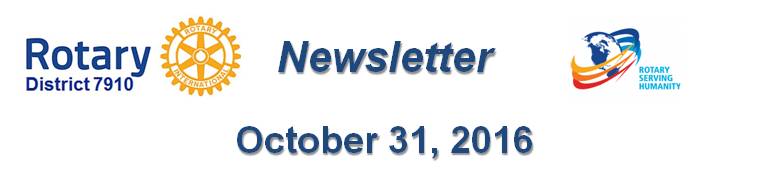 OUR PRESIDENTS SPEAK: Karen Fusco of Fitchburg[[INSERT KAREN FUSCO PHOTO HERE]]Please tell us what factors helped you decide to join Rotary.Of your club’s activities, what do you consider the one thing that best identifies what your club is all about?What is your club doing this year to attract new members?Do you have any advice to offer others in the district about how best to achieve a successful fundraiser?Do you have any innovative plans for Rotary-related publicity during your presidency?What's do you consider to be your biggest concern during your presidency?What's the best book you've read in the past three years?What's your favorite quote?What's your favorite restaurant in your community?What is a "must see" in your community?Assistant Governor Karen Fusco, of Fitchburg Rotary, may be reached at karen.fusco@verizon.net To learn more about Fitchburg Rotary, click here.Return to October 31 Newsletter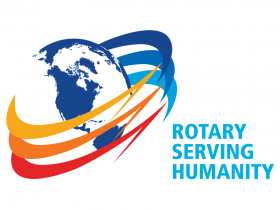 View past issuesVisit our website'Like' our Facebook page'Follow' us on Twitter